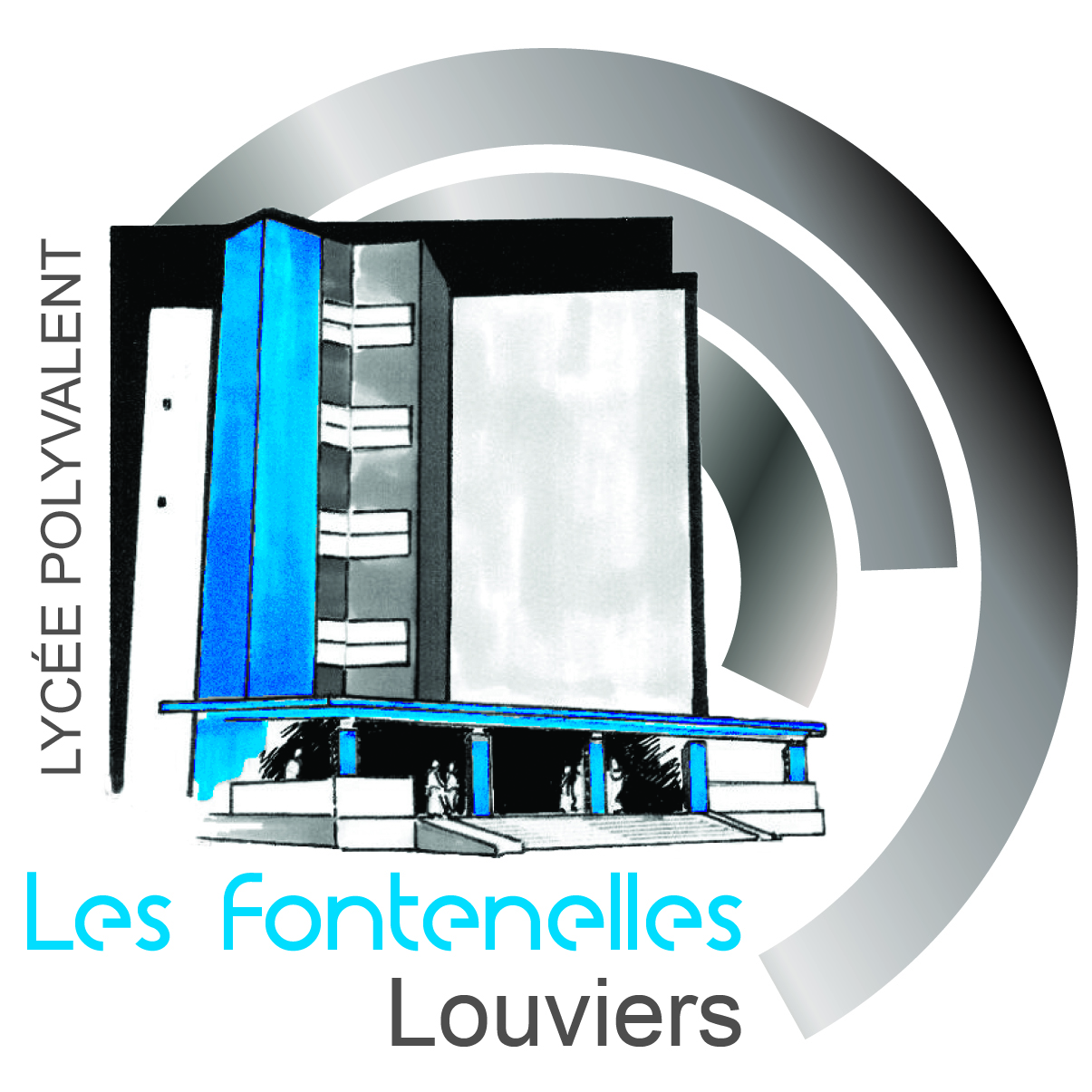 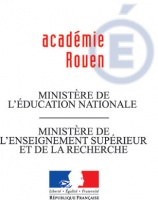 FICHE DE RENSEIGNEMENTSINSCRIPTIONRENTRÉE SCOLAIRE : 2021 / 2022Établissement d’affectation LYCÉE LES FONTENELLES  Élève majeur ou émancipé :  	Oui  	Non N° Sécurité Sociale : _ _ _ _ _ _ _ _ _ _ _ _ _ / _ _ /     Centre de 	Parents 	 Élève Assurance scolaire : 	Oui  	Non  	N° police : 	Nom et adresse de la compagnie : 	Date : 	Signatures : (attestant l’exactitude des renseignements de l’ensemble de la fiche) :NOM :                                                          PRÉNOM :                                BTS – SERVICES : CONSEIL ET COMMERCIALISATION DE SOLUTIONS TECHNIQUES                         BTS 1èreannée                                            BTS 2ème année                Avant de remplir ce questionnaire, lisez attentivement les explications ci-dessous : Écrivez lisiblement, utilisez les majuscules d’imprimerie Les parties sur fond grisé seront remplies par l’établissement Pièces à fournir : Assurance	 Photos	 Pièce d’identité	 Chèque (si DP ou I)	 IBANRégime choisi : DP Ticket	 DP Forfait	 Interne 	 Externe Les informations que vous êtes tenus de fournir dans ce formulaire font l’objet d’un traitement automatisé d’informations nominatives. La loi n° 78-17 du 06 janvier 1978 relative à l’informatique, aux fichiers et aux libertés, vous reconnaît un droit d’accès et de rectification pour les informations vous concernant que vous pouvez exercer soit auprès de votre établissement, soit auprès de votre rectorat d’académiePèreMèreAutres Responsable légalAutres Responsable légalAutres Responsable légalÉlève